     Har & Ger Heinsohn Fund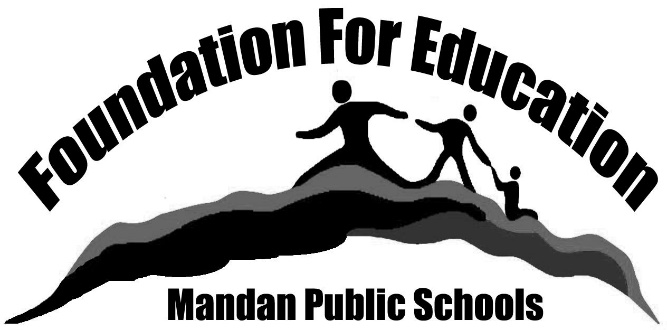                   Request FormName of Person Making the Request:____________________________School Building:_____________________________________________ Date when funds are needed— _____Immediately_____By this date______________________When possible  Amount of funds requested?____________________________ In detail, describe the need for the request.                                                   			Print and submit form to:  Mandan Public Schools Foundation for Education					                   P.O. Box 893;   Mandan, ND 58554								    	   								